What is Number Talks?Number Talks is a resource designed to help and support Mental Agility. Mental Agility is the ability to carry out multi-step mental questions accurately. Number Talks outlines the range of mental strategies for solving number-based problems for all four number operations (addition, subtraction, multiplication and division). Throughout Number Talks sessions, the teacher will directly teach the range of strategies for their stage, engaging the children in a variety of active experiences that familiarise the children with the process of each mental strategies. The resource specifically highlights the significance of purposeful conversation based around number problems that are to be solved mentally. The children are encouraged to select (from the variety of strategies taught by the teacher) the most effective strategy for mentally calculating the number problem posed and articulate clearly the process they went through to determine the answer. The idea is, that regardless of the Maths lesson focus, the children begin every maths lesson with a number-based mental agility session. When Mental Agility using Number Talks is first implemented it may take up to 40 minutes, however as this becomes more embedded, a typical number talk can be conducted in fifteen minutes. Key Features of Number TalksIt is a conversation that takes place around a numeracy problem that the children should solve mentallyThe problems allow children to build on previous knowledge and use specific strategiesPupils are given a problem that they are expected to mentally solve, accurately and efficientlyPupils share how they have solved the problem, and what strategies they have used15 minutes daily at the beginning of every Numeracy lessonBenefits of Number TalksThrough participating in Number Talks, the pupils have the opportunity to:Explain their own thinkingConsider other strategies suggested by their peersLearn about a range of efficient strategiesMake decisions about choosing the best strategy for specific problems.Grades and StagesStrategiesEach stage is taught varying strategies. Below is a table that outlines which strategies should be taught at each stage. This information is also on pages xxix and xxx in the Number Talks book. Mental Agility MethodologyMental Agility can take a variety of forms. As we know, children learn differently, some are visual learners etc. The aim of Number Talks is to provide children with an array of mental strategies that they can choose from. These strategies are further explained in the Number Talks book. Hands OnCounters, cubes, coins, some practical experience to draw upon. This allows the child to see the problem. 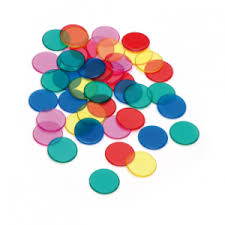 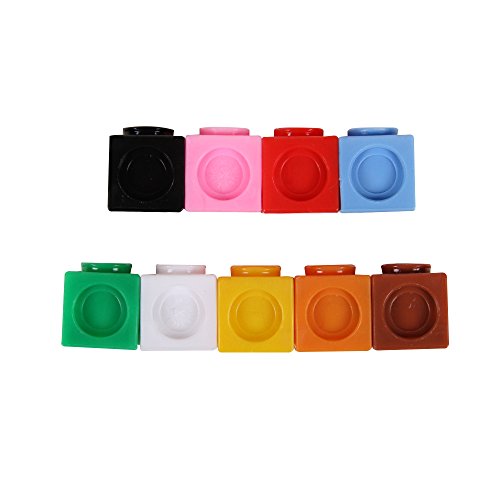 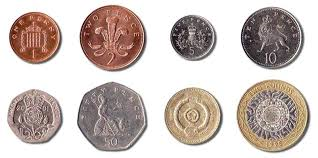 Visualisation	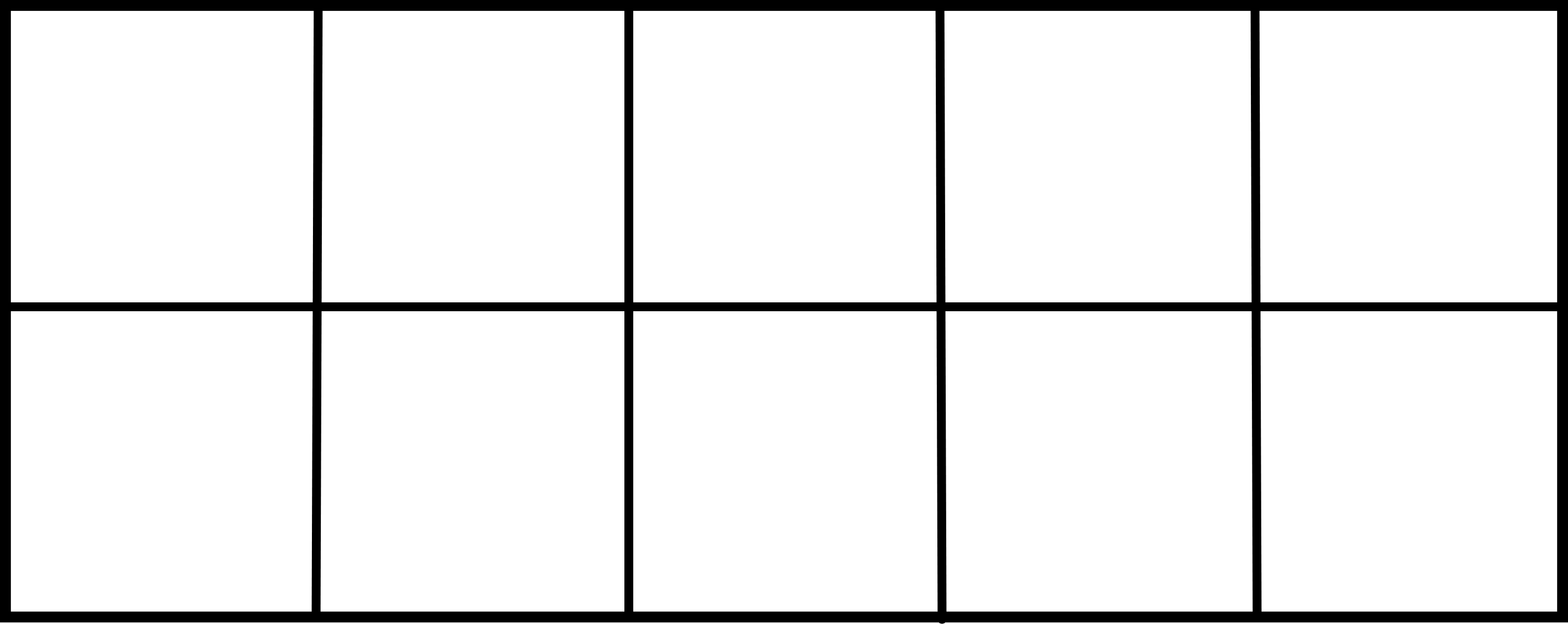 Dot images, ten frames etc. JottingsInformal notes, use of models and diagrams, white boards, jottings jotters. 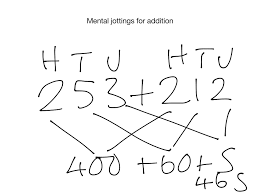 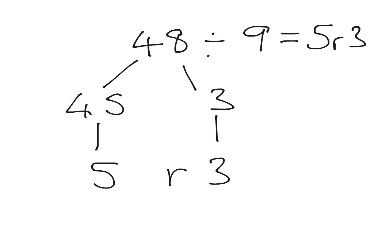 Empty Number LinesModelling calculations, developing understanding, develop and image of a number in their head. 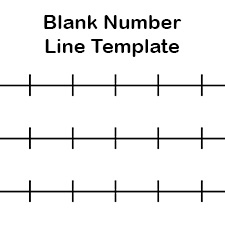 Mental Agility MethodologyExample of a Maths Lesson StructureThe following must be followed;An example illustrates how Number Talks should be incorporated throughout every Maths lesson.Number Talks PlannerNumber Talks PlannerNumber TalksScottish EducationKindergardenNursery & Primary 1 Grade 1Primary 2 and 3Grade 2Primary 4Grade 3Primary 5Grade 4Primary 6Grade 5Primary 7CategoryStrategy/ ToolK12345Page NumberAdditionCounting All/ Counting On46, 50, 59, 60, 121AdditionDoubles/ Near Doubles51, 60, 172, 341, 343AdditionMaking Tens51, 61, 172, 341, 343, 344AdditionMaking Friendly Numbers22, 46, 62, 171, 346AdditionBreaking Each Number into Its Place Value23, 51, 63, 164, 171, 343, 344, 346AdditionCompensation23, 62, 165, 173, 342AdditionAdding Up in Chunks47, 64, 164, 173, 344, 345SubtractionAdding Up48, 54, 55, 65, 166, 167, 175, 349, 350, 367SubtractionRemoval or Counting Back47, 55, 66, 176, 206, 349, 350, 367SubtractionPlace Value & Negative Numbers177SubtractionAdjusting One Number to Create an Easier Problem167, 179, 349SubtractionKeeping a Constant Difference178, 348, 350MultiplicationRepeated Addition or Skip Counting238, 239, 242, 245, 265, 351, 352, 353MultiplicationMaking Friendly Numbers 242, 247, 360, 362MultiplicationPartial Products242, 248, 352, 353, 354, 359, 361MultiplicationDoubling & Halving250, 361, 362MultiplicationBreaking Factors into Smaller Factors252, 362DivisionRepeated Subtraction254, 255, 256, 257, 287DivisionPartial Quotients258DivisionMultiplying Up258, 293DivisionProportional Reasoning259Approximate TimeActivitySuggested Resources15 minutesMental Maths(Fun, active way to check recall of numeracy facts)15 minutesNumber TalksThe children explore a range of strategies and talk about them – classroom conversations.  The focus is then on a particular strategy – this should relate to the concept being taught.  E.g. If you are teaching addition then the focus on addition strategies within Number Talks)Number Talks bookJottings JotterTen FramesRekenreksDotsEmpty Number Lines100 SquareWhiteboards5 minutesLearning Intention and Success Criteria discussed and on display.When pupils are ready they should be involved in creating the Success Criteria30/ 40 minutesMain Section of LessonDirect teaching of differentiated groupings.  We advocate SEAL (P1-P4) and Developing Number Knowledge (P5-P7) methodology for this.  Teaching is then further supported/ extended by an activity and a written task.Group 1            Group 2            Group 3DT (T)          Activity/ Game/ ICT         Written TaskWritten Task              DT (T)              Activity/ Game/ ICTActivity/ Game/ ICT   Written Task           DT (T) SEAL and Developing Number Knowledge Planners &/ resourcesHeinemann Active MathsTeejay10 minutesPlenaryTeacher/ self/ peer assessmentRevisit of Learning Intention and Success CriteriaAiFL StrategiesBlooms questioningStage/ LevelExperiences and OutcomesNumber Talks StrategyNumber Talks Book – page numberNursery and Primary 1KindergardenEarly and First LevelMNU 0-02aMNU 0-03aMNU 0-07aMNU 1-01aAdditionCounting all/ counting onFluency with 3Fluency with 4Fluency with 5Fluency with 6Fluency with 7Fluency with 8Fluency with 9Fluency with 1046 & 5071, 90 & 8371, 90 & 8373, 91 & 8474, 92 & 8476, 93 & 8677, 94 & 8678, 95 & 8780, 96 & 88Primary 2 and Primary 3Grade 1First LevelMNU 1-01aMNU 1-02aMNU 1-03aMTH 1-15aAdditionCounting all/ counting onDoubles/ Near DoublesMaking TensMaking Friendly NumbersBreaking each Number into its Place ValueCompensationAdding up in ChunksSubtractionAdding upRemoval or Counting backFluency with 6Fluency with 7Fluency with 8Fluency with 9Fluency with 1098, 103, 101 & 106109, 107 & 111114, 112 & 11711813323 & 6247 & 6448 & 5447 & 5574, 92 & 8476, 93 & 8677, 94 & 8678, 95 & 8780, 96 & 88Primary 4Grade 2First LevelMNU 1-01aMNU 1-02aMNU 1-03aMTH 1-15aAdditionCounting all/ counting onDoubles/ Near DoublesMaking TensMaking Friendly NumbersBreaking each Number into its Place ValueCompensationAdding up in ChunksSubtractionAdding upRemoval or Counting backPlace Value and Negative NumbersFluency with 1059, 60 & 121 122, 123 &124125 – 128129 – 128133 – 136137 – 140141 – 144147 – 149152 – 154177 80, 96 & 88Primary 5 – Primary 7Grade 3 – 5Second LevelMNU 2-01aMNU 2-02aMNU 2-03aMNU 2-03cMNU 2-04aMNU 2-07aMNU 2-07bMTH 2-07cMTH 2-05aAdditionMaking TensMaking Friendly NumbersDoubles/ Near DoublesBreaking each Number into its Place ValueAdding up in ChunksSubtractionAdding upRemoval or Counting backPlace Value and Negative NumbersAdjusting One Number to Create an Easier ProblemKeeping a Constant DifferenceMultiplicationRepeated Addition Making Friendly NumbersPartial ProductsDoubling and HalvingBreaking Factors into Smaller FactorsDivisionRepeated SubtractionPartial Quotients Multiplying upProportional Reasoning185- 188189 – 192193 – 196197 – 200201 – 204209 – 211212 – 216217 – 220221 – 225227 – 229265 – 266267 – 271272 – 275276 – 281282 – 285287288 – 292293 – 297299Stage/ LevelExperiences and OutcomesNumber Talks StrategyNumber Talks Book – page numberPrimary 5 – Primary 7 Grade 3 – 5Second Level MNU 2-01aMNU 2-02aMNU 2-03aMNU 2-03bMTH 2-03cMNU  2-07aMNU 2-07bMTH 2-07cFractional Reasoning Equal Parts of a FractionEquivalent FractionsFractional Reasoning Using Set Models Ordering FractionsIntegers as Benchmarks Integers and Fractions as Benchmarks Closer to 0, 1/2  ,1 Closer to 1, 1 ½ , 2Distance from the Whole & Proximity to ½ Common Numerators Multiplication with Whole Numbers and Fractions Multiplying Whole Numbers by Fractions Doubling and Halving Decomposing Division with Whole Numbers and Fractions Whole Number Divisors Using Unit Fractions as Divisors Multiplying UpLinking Fractions and Percentages Use Benchmark Percentages as FractionsFind Percentages of Whole Numbers  Compare Decimals to Decimals  Addition with Decimals Place Value Adding Up in Chunks Benchmark Numbers Subtraction with Decimals Adding Up Adjusting One NumberKeeping a Constant Difference Place Value Multiplication with Decimals Ten Times Larger/SmallerPartial Products 7786, 9089959797101103106, 108109237, 240 267260292, 294296313121123129338342347, 348352356, 357360, 361365370, 372376